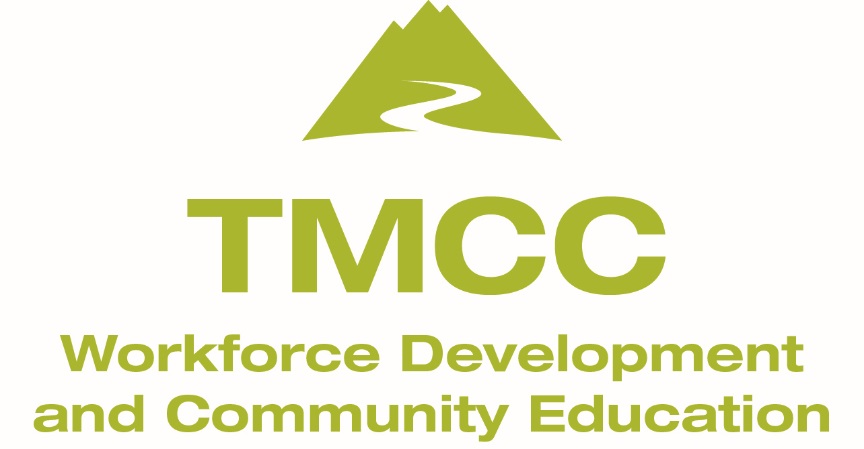 Sashiko EmbroiderySupplies needed for this Class;needles (both Dritz 3" soft sculpture and several sizes of standard sewing sharps)
1/4 inch graph paper
small sharp scissors such as embroidery scissors
ruler, at least 12 inches
chalk line pencil or quilters pen 
multicolor pack transfer paper (at least one sheet each of black and white)
fabric pieces and scraps, any typemisc. fabric pieces (multiple types for boro work)
	even weave medium weight fabric (probably 2 yards per student)
	even weave coarse weight fabric (probably 1/4 yard or less per student)
thread in various weights including a selection of crochet thread and embroidery floss
circle templates (sizes at least up through 3 inches in diameter)
tracing paper


optional:embroidery floss, perle thread size 8 or smaller, crochet thread (I will provide basic supplies but if you have a favorite color, bring it)
thimble, either cap or ring style is okay
quilters grid mat 
Susan Briscoe's "The Ultimate Sashiko Sourcebook" 